FUNGSI KOMUNIKASI INTERPERSONAL DALAM MENINGKATKAN KINERJA PEGAWAI PADA KANTOR DINAS KEBUDAYAAN DAN PARIWISATA KOTA BANDUNGSKRIPSIDiajukan Untuk Memenuhi Salah Satu Syarat Dalam Menempuh Ujian Strata Satu (S1) Pada  Prodi Ilmu Administrasi NegaraSAHRIL A SAHAMAL142010033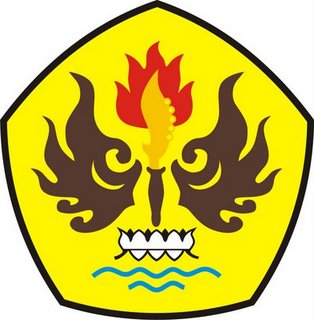 FAKULTAS ILMU SOSIAL DAN ILMU POLITIKUNIVERSITAS PASUNDANBANDUNG2020LEMBAR PERSETUJUANFUNGSI KOMUNIKASI INTERPERSONAL DALAM MENINGKATKAN KINERJA PEGAWAI PADA KANTOR DINAS KEBUDAYAAN DAN PARIWISATA KOTA BANDUNGOleh :SAHRIL A SAHAMAL 142010033Disetujui untuk Diajukan Pada SidangSkripsi Program Studi Ilmu Administrasi PublikBandung,………Februari 2021Menyetujui:Pembimbing,Prof. Dr. H., Soleh Suryadi, M.Si.Mengetahui:    Ketua  Program Studi,				 Dekan,Ilmu Administrasi  Negara			  Fakultas Ilmu Sosial dan ilmu PolitikDrs., Rudi Martiawan, M.Si.			             Dr.M.Budiana, SIP., M.Si.